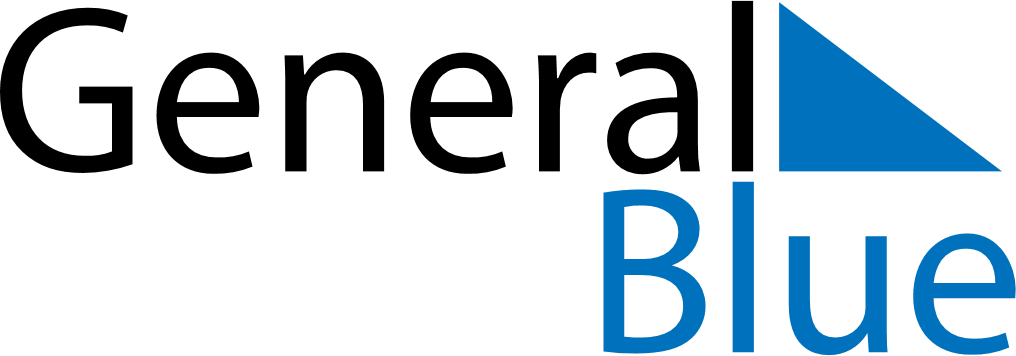 April 2024April 2024April 2024April 2024GrenadaGrenadaGrenadaSundayMondayTuesdayWednesdayThursdayFridayFridaySaturday1234556Easter Monday789101112121314151617181919202122232425262627Carriacou Maroon and String Band Music Festival282930